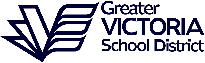 NAME OF RENTAL GROUP:        PURPOSE:        Is the Group a Registered Non-Profit?	  Yes (If yes, you must provide registration number _________________)					  NoEXPECTED ATTENDANCE:       	FEES/MEMBERSHIPS/ADMISSION CHARGED? Yes No  Auditorium		 Classroom		  Library	            Multi-purpose Room		 Cafeteria	      	  Parking Lot          	 Other _____________REQUESTED DAY(S):	  Single Event(s)	 Weekly	 MonthlyWill Beverages/Food be served?  Yes  NoINSURANCE REQUIRED: Proof of valid $2M commercial general liability insurance coverage MUST be provided. SELF INSURED: Provide a Certificate of Insurance with The Board of Education of School District No. 61 (Greater Victoria) as additional insured.  REQUIRE INSURANCE: Purchase through The Board of Education of School District No. 61 (Greater ) APPLICATIONS FOR USE OF  PROPERTY MUST BE RECEIVED 10 BUSINESS DAYS PRIOR TO DATE(S) OF USE.Once your Rental Permit has been prepared you are considered booked and the non-refundable administration fee is due and payable.As Permit Holder, I accept responsibility for damage and/or injuries to any person(s) and to any damage to School District premises and/or equipment arising from use of  property. Furthermore, I accept responsibility for all costs incurred and have read the Terms and Conditions on the reverse side of this form and will ensure the organization complies with its provisions.Applicant’s Name (Print):       	 Applicant’s Signature:______________________________	Date:     Name of Permit Holder:       Position with Group:      (Coaches/group leaders, etc. check with Association’s Schedulers.)Name of Permit Holder:       Position with Group:      (Coaches/group leaders, etc. check with Association’s Schedulers.)Name of Permit Holder:       Position with Group:      (Coaches/group leaders, etc. check with Association’s Schedulers.)Name of Permit Holder:       Position with Group:      (Coaches/group leaders, etc. check with Association’s Schedulers.)Name of Permit Holder:       Position with Group:      (Coaches/group leaders, etc. check with Association’s Schedulers.)Name of Permit Holder:       Position with Group:      (Coaches/group leaders, etc. check with Association’s Schedulers.)Name of Permit Holder:       Position with Group:      (Coaches/group leaders, etc. check with Association’s Schedulers.)Name of Permit Holder:       Position with Group:      (Coaches/group leaders, etc. check with Association’s Schedulers.)Name of Permit Holder:       Position with Group:      (Coaches/group leaders, etc. check with Association’s Schedulers.)Name of Permit Holder:       Position with Group:      (Coaches/group leaders, etc. check with Association’s Schedulers.)Address: Address: Address: Address: City: City: City: Province:Province:Postal Code:Home Telephone:
     Cell Telephone:Cell Telephone:Work Telephone:Work Telephone:Work Telephone:Email:Email:Email:Email:Alternate Contact Person:Alternate Contact Person:Daytime Telephone:Daytime Telephone:Daytime Telephone:Cell Telephone:Cell Telephone:Cell Telephone:Email:Email:SchoolDay of WeekStart DateFinish DateArrival TimeDeparture Time 1st choice 2nd choice3rd choice ADDITIONAL INFORMATION/REQUIREMENTS: 